Women’s Challenge Pre Tour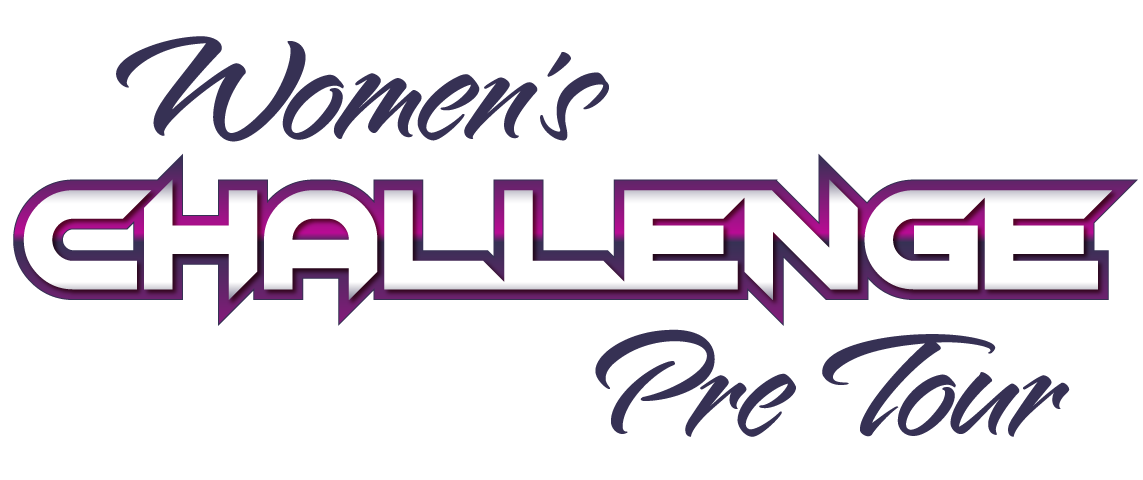 10. juuni — 12. augustLõuna-Eesti suurim amatööridele mõeldud võistlus Elwa Challenge pakub igal aastal võimalust Sportland Prodigy Elva Discgolfi pargis ennast võrdsetes tingimustes teostama ja tõestama tulla just meie suurimal mängijaskonnal. Samuti soovib Elwa Challenge edendada naiste aktiivsust discgolfimaastikul ning olla teerajaja mitme divisjoni avamisel võistlustel. Selleks on vaja Sind, hea discgolfitar, kes sa oled võistlusi veel natuke peljanud! Et aga aidata teadmiste, oskuste ja julgusega, oleme käivitanud spetsiaalse ettevalmistava suvesarjaga Women’s Challenge Pre Tour.Suve jooksul toimub neli etappi, millest esimesed toimuvad jõukohasemal Tartumaa Tervisespordikeskuse rajal Elvas ning viimane modifitseeritud ja lisatiialadega Elwa Challenge layout’iga Sportland Prodigy Elva Discgolfi pargis. Räägime võistlustest ja reeglitest, juhime tähelepanu erinevatele aspektidele viske sooritamisel, arendame nii ümbruse kui enese jälgimist, seame eesmärgid ja teeme vahekokkuvõtteid. Autasustame tublimaid ning tuuri lõpus kuulutame välja ka suurima progresseeruja.I eatpp10. juuni Tartumaa Tervisespordikeskus, 18.30Esimesel etapil saame kokku, teeme tutvust ja anname tervituseks igale osalejale uue Latitude 64 ketta ja minimarkeri. Tutvustame reegleid ja mängime 2x9 korvi Tartumaa Tervisespordikeskuse discgolfirajal. Igasse puuli sätime ühe edasijõudnud mängija, kes praktilisi nõuandeid annab. Järgmiseks korraks anname motivatsiooniks ja parema tulemuse seemneks koju kaasa harjutusi.II etapp1. juuli Tartumaa Tervisespordikeskus, 18.30Teisel etapil tuleb lisaks meie Lõuna-Eesti pärlitele külla ka Eesti absoluutne naiste esinumber Kristin Tattar, kes jagab oma kulla hinda väärt teadmisi, oskusi ja kogemusi. Paneme taas käima 18-korvilise mängu ja vaatame üle, kuidas olete vahepeal arenenud ning jagame taas jooksvalt nõuandeid.Peale mängu võrdleme individuaalseid tulemusi eelneva korraga ning anname auhinna suurima hüppe teinud mängijale.III etapp29. juuli Tartumaa Tervisespordikeskus, 18.30Kolmandal etapil tõstab taset veelgi aukülaline, Eesti esimängija Albert Tamm, kes räägib mängustrateegiast ja hoiab lisaks diskidiivadele ringi ajal silma peal kõigi mängijate tegemistel. Taaskord teeme lisaks sissejuhatusele 18-korvilise mängu ja võite kindlad olla, et selleks ajaks üllatate juba iseendki! Ja nagu ikka — eelneva korraga võrreldes kõige rohkem oma tulemust parandanud mängijale natuke täidet diskikotti.IV etapp5. august Sportland Prodigy Elva Discgolfi park, 18.30Neljas ja viimane etapp viib teid uuele väljakutsele päris lähedale, sest võtame ette Sportland Prodigy Elva Discgolfi pargi vallutamise. Selleks ajaks on sinna paigaldatud naisi rõõmustavad lisatiialad. See on vaid kaks nädalat enne Elwa Challenge’t ja loodetavasti on vaim valmis. Kuulutame välja sarja suurima progresseeruja!RegistreerimineRegistreerimine toimub igale etapile eraldi ja registreerimise kuupäevad avaldatakse sarja Facebook ürituse all.TasumineIga etapi osalustasu on 8 €. Soovi korral saab soetada kogu sarja pääsme 28 € eest. Tasumine Elva DGC kontole registreerumise lõppemise ajaks.Saaja: MTÜ Elva DGC Konto: EE467700771002952113 Selgitus: WCPT, etapp/kombo, nimiKontaktSilja Madison — Facebook / 56 997 855